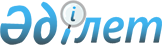 Об установлении минимальных размеров земельных участков сельскохозяйственного назначения в зависимости от местных условий и особенностей использования указанных земель, предоставляемых в собственность или землепользование в области ҰлытауСовместные постановление акимата области Ұлытау от 10 октября 2023 года № 56/01 и решение маслихата области Ұлытау от 6 октября 2023 года № 6/64. Зарегистрировано в Департаменте юстиции области Ұлытау 16 октября 2023 года № 59-20
      В соответствии с пунктом 5 статьи 50 Земельного кодекса Республики Казахстан, подпунктом 13) пункта 1 статьи 6 и подпунктом 8) пункта 1 статьи 27 Закона Республики Казахстан "О местном государственном управлении и самоуправлении в Республике Казахстан", акимат области Ұлытау ПОСТАНОВЛЯЕТ и маслихат области Ұлытау РЕШИЛ:
      1. Установить минимальные размеры земельных участков сельскохозяйственного назначения в зависимости от местных условий и особенностей использования указанных земель, предоставляемых в собственность или землепользование в области Ұлытау согласно приложению к настоящему совместному постановлению акимата и решению маслихата.
      2. Настоящее совместное постановление и решение вводится в действие по истечении десяти календарных дней со дня его первого официального опубликования. Минимальные размеры земельных участков сельскохозяйственного назначения в зависимости от местных условий и особенностей использования указанных земель, предоставляемых в собственность или землепользование в области Ұлытау
					© 2012. РГП на ПХВ «Институт законодательства и правовой информации Республики Казахстан» Министерства юстиции Республики Казахстан
				
      Аким

Б. Әбдіғалиұлы

      Председатель маслихата области Ұлытау

Б. Шингисов
Приложение к совместному
постановлению и решению
Аппарат акима области
Ұлытау
от 10 октября 2023 года
№ 56/01 и
маслихата области
Ұлытау
от 6 октября 2023 года
№ 6/64
№
Наименова ние городов и районов
Минимальные размеры земельных участков сельскохозяйственного назначения в зависимости от местных условий и особенностей использования указанных земель, предоставляемых в собственность или землепользование (гектар), на праве:
Минимальные размеры земельных участков сельскохозяйственного назначения в зависимости от местных условий и особенностей использования указанных земель, предоставляемых в собственность или землепользование (гектар), на праве:
Минимальные размеры земельных участков сельскохозяйственного назначения в зависимости от местных условий и особенностей использования указанных земель, предоставляемых в собственность или землепользование (гектар), на праве:
Минимальные размеры земельных участков сельскохозяйственного назначения в зависимости от местных условий и особенностей использования указанных земель, предоставляемых в собственность или землепользование (гектар), на праве:
Минимальные размеры земельных участков сельскохозяйственного назначения в зависимости от местных условий и особенностей использования указанных земель, предоставляемых в собственность или землепользование (гектар), на праве:
Минимальные размеры земельных участков сельскохозяйственного назначения в зависимости от местных условий и особенностей использования указанных земель, предоставляемых в собственность или землепользование (гектар), на праве:
Минимальные размеры земельных участков сельскохозяйственного назначения в зависимости от местных условий и особенностей использования указанных земель, предоставляемых в собственность или землепользование (гектар), на праве:
Минимальные размеры земельных участков сельскохозяйственного назначения в зависимости от местных условий и особенностей использования указанных земель, предоставляемых в собственность или землепользование (гектар), на праве:
№
Наименова ние городов и районов
частной собственности
частной собственности
частной собственности
частной собственности
временного возмездного землепользования
временного возмездного землепользования
временного возмездного землепользования
временного возмездного землепользования
№
Наименова ние городов и районов
у гражданина Республики Казахстан для ведения крестьянского или фермерского хозяйства
у гражданина Республики Казахстан для ведения крестьянского или фермерского хозяйства
у негосударствен ного юридического лица Республики Казахстан без иностранного участия и его аффилированных лиц для ведения сельскохозяйственного производства
у негосударствен ного юридического лица Республики Казахстан без иностранного участия и его аффилированных лиц для ведения сельскохозяйственного производства
у гражданина Республики Казахстан для ведения крестьянского или фермерского хозяйства
у гражданина Республики Казахстан для ведения крестьянского или фермерского хозяйства
у негосударствен ного юридического лица Республики Казахстан без иностранного участия и его аффилированных лиц для ведения сельскохозяйственного производства
у негосударствен ного юридического лица Республики Казахстан без иностранного участия и его аффилированных лиц для ведения сельскохозяйственного производства
№
Наименова ние городов и районов
всего
в том числе орошение
всего
в том числе орошение
всего
в том числе орошение
всего
в том числе орошение
1
город Жезказган
5
1
5
1
45
2
45
2
2
город Каражал
20
-
20
-
50
-
50
-
3
город Сатпаев
5
-
5
-
45
-
45
-
4
Жанааркинский район
25
3
25
3
50
3
50
3
5
Улытауский район
5
3
5
3
50
3
50
3